E ‘ un testo narrativo che racconta vicende emozionanti, avvincenti.STRUTTURA: inizio – svolgimento – conclusione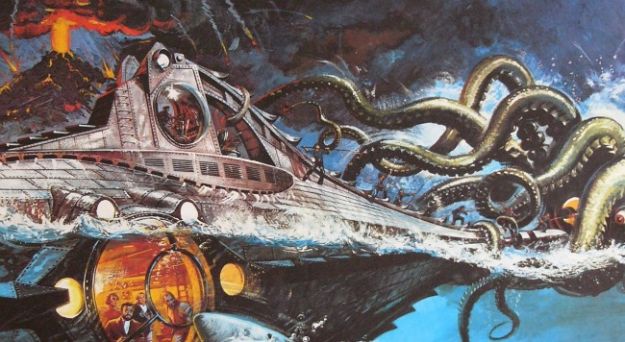 TEMPO: passato  o  presente (spesso determinati)LUOGO: misteriosi, selvaggi, inesplorati come foreste, mari, deserti, ………….…………………………, dove comunque ci sono molti pericoli. PERSONAGGI: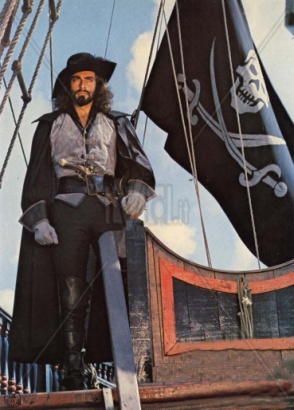 FATTI: imprese avvincenti ed eroiche. Ci sono molti fatti imprevisti,  detti ……………………. che hanno lo scopo di emozionare.RITMO DEL RACCONTO: veloce ed incalzante.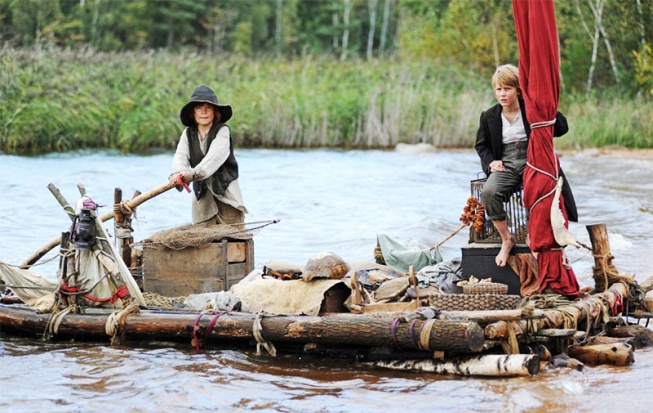 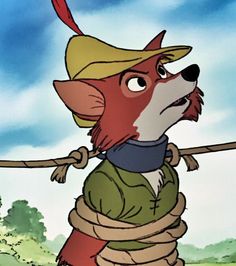 